Sponsorships Available 8/9/22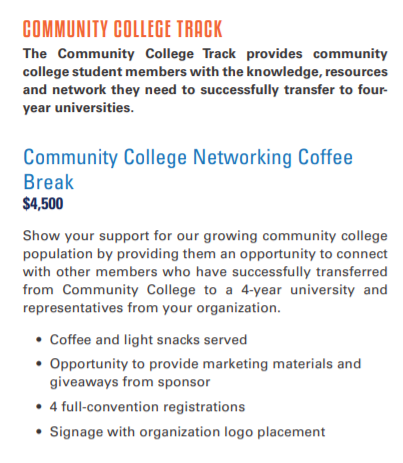 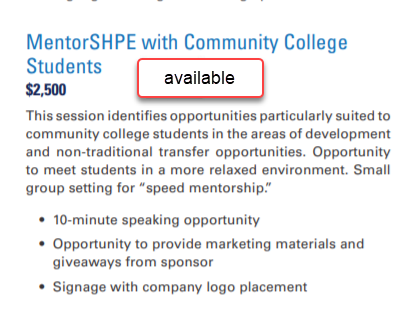 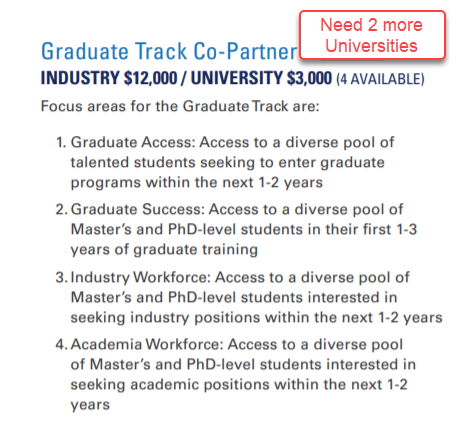 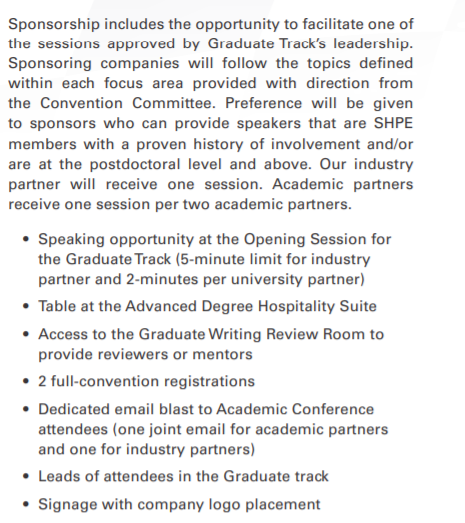 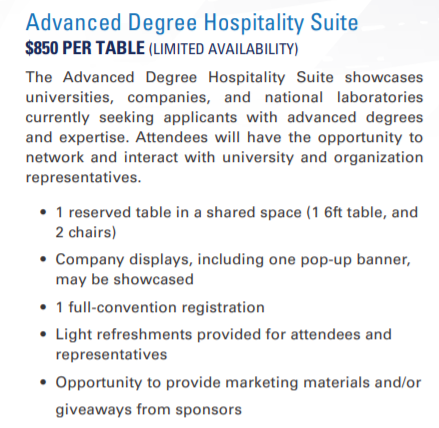 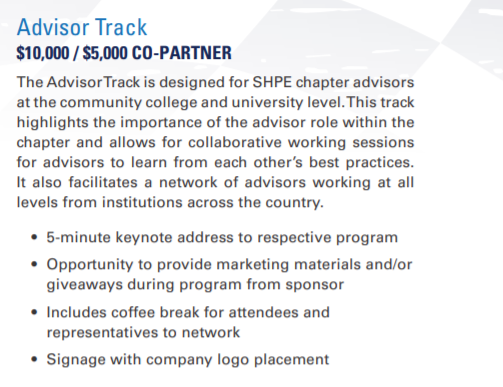 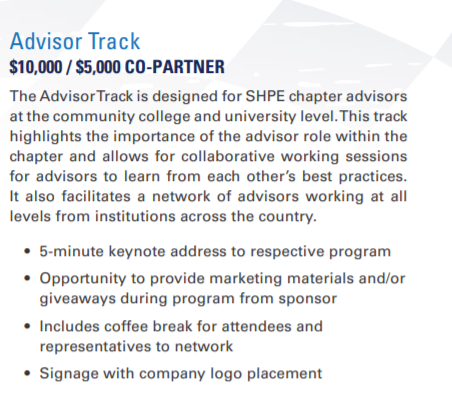 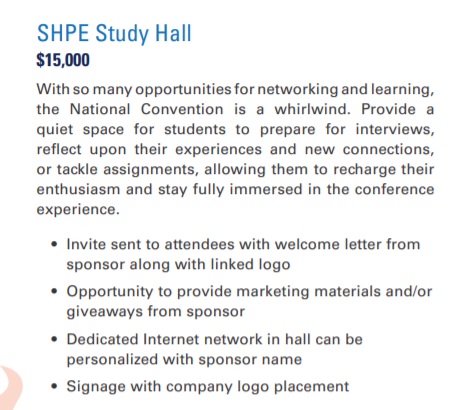 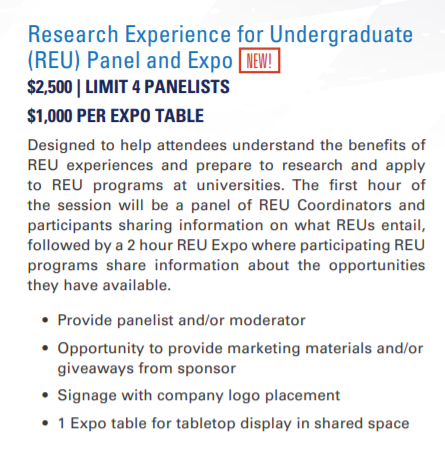 Professional Lunch & Learn- we have 1 Thursday & 1 Friday available. 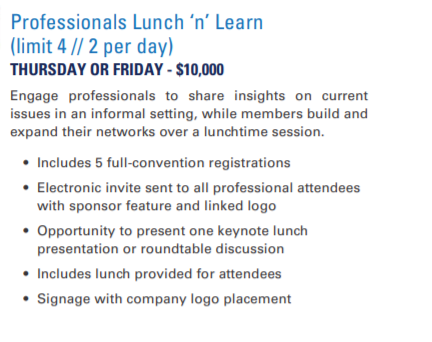 Trending Topics Panel- for this one you would sit on a panel with other sponsors talking about a pre-determined topic.  We have panel spots on Thursday & Friday. 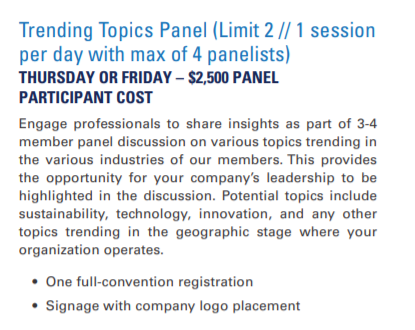 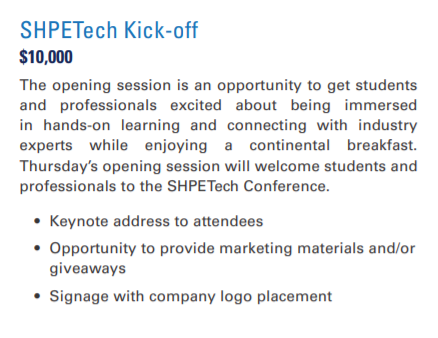 Extreme Engineering Competition – sponsor a team for $8,000   Looking for 8 more teamsSee brochure: Special Events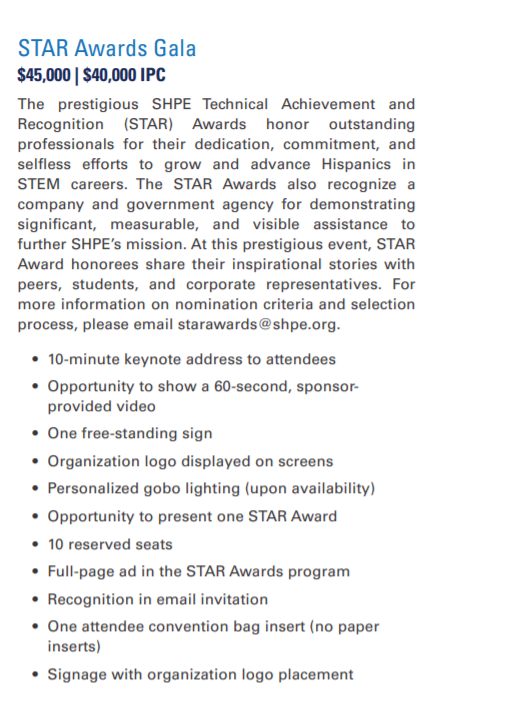 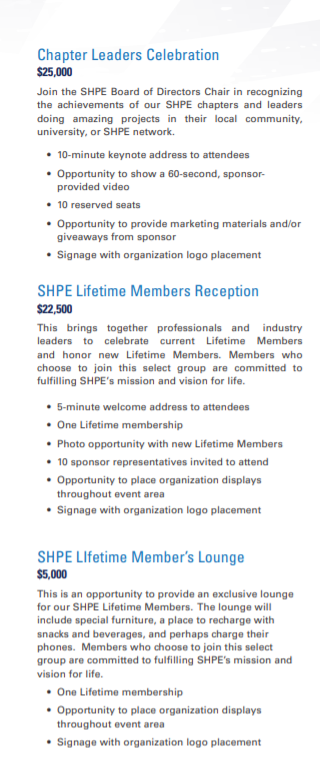 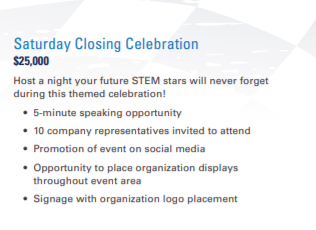 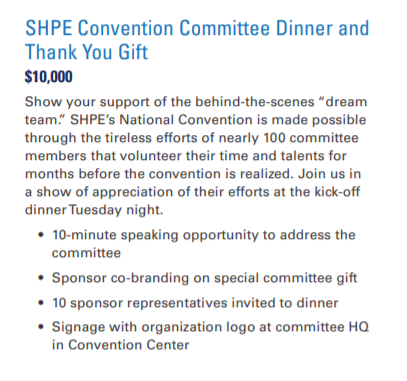 BRANDING: 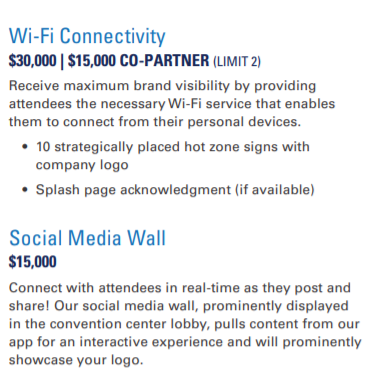 One spot left for App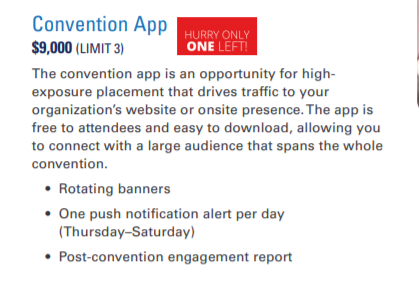 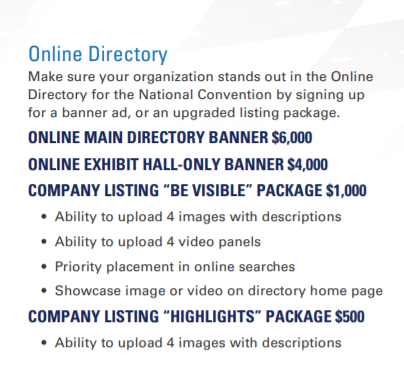 Dedicated Email Blast- 1 spot left. 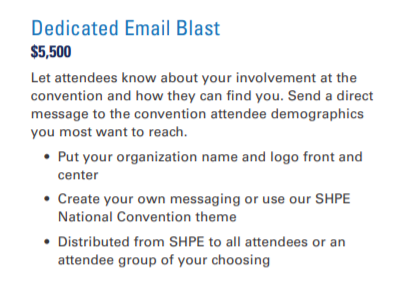 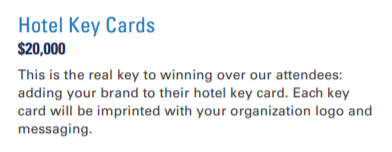 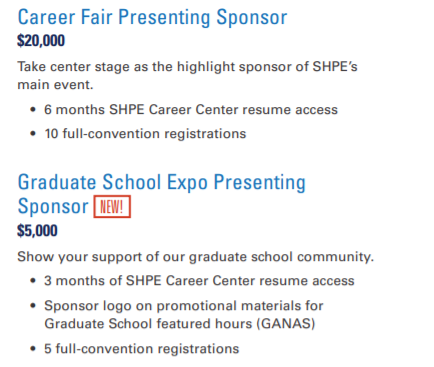 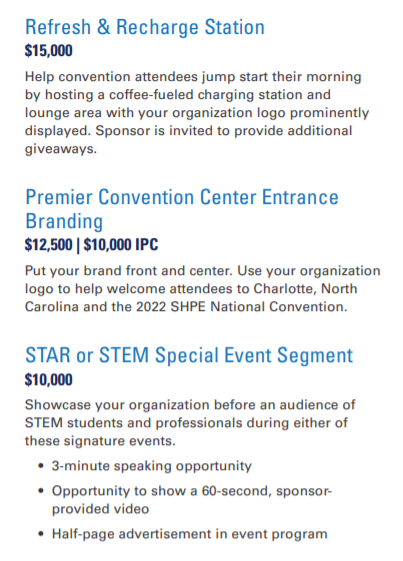 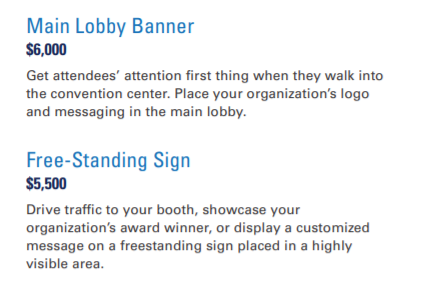 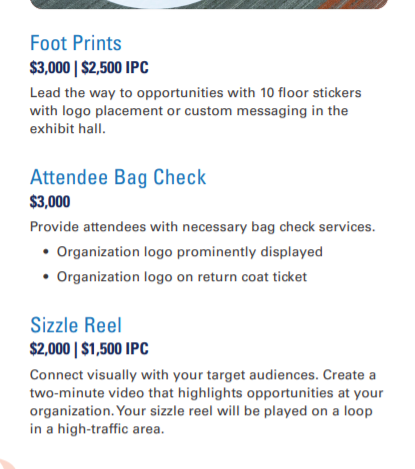 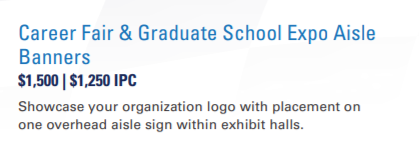 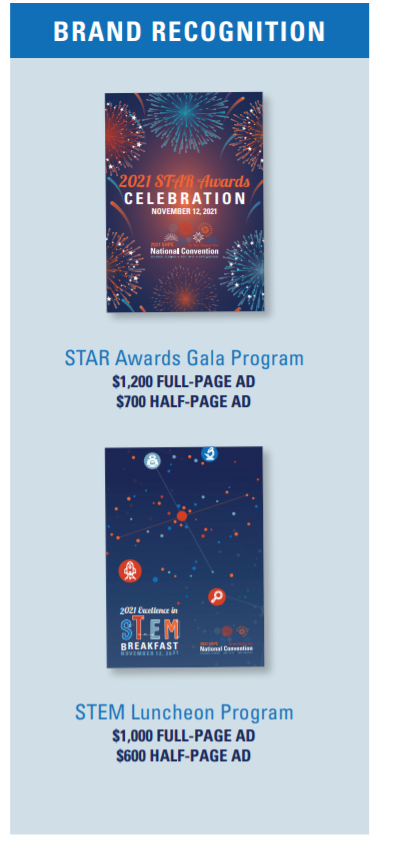 